Hjemmetrening senior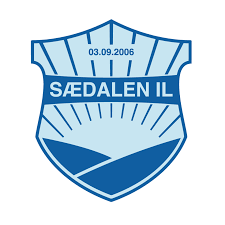 Program 1 styrke10 x 3 av hver øvelse Utstyr: To fylte vannflasker Skulderpress med vannflaskerStående roing med vannflasker Knebøy (med vannflasker om ønskelig) Good morning- hold vannflaskene strakt over hodet, bøy overkroppen strakt fremover for så kontrollert opp igjen. Markløft med vannflaskerProgram 2 Balanse10x 3 av hver øvelse Utfall Ett beins markløft- ett bein opp i luften. Beinet straks bakover, overkroppen kontrollert fremover for så opp i stående posisjon igjen. «Plukke epler». -Tenk deg at du plukker epler, strekk deg opp mot ene siden så lang du er, bøy deg ned og legg eplet i en tenkt bøtte, diagonalt med hvor du strakk deg. Husk å bytte side. Bruk gjerne vannflasker for litt ekstra motstand. Løft ett bein, hold noen sekunder opp før du senker det kontrollert ned igjen. Diagonalløft. – Stå på alle fire, løft motsatt arm og bein, kontrollert ned, for så å bytte arm og bein. 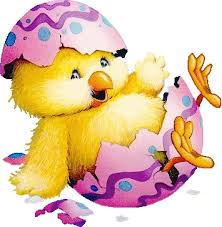 Program 3 Utholdenhet 10x 3 av hver øvelse Sitt på en stol, sykle med beina 					10 mot høyre, 10 rett frem, 10 mot venstre					God Påske! Ta på tærne, strekk deg opp så lang du er. Hopp gjerne på toppen om ønskeligMountain climber Løp/ gå fort på stedet (30 repetisjoner per runde) Twiste på stedet. Bøy knærne mer og mer, for så å strekke ut igjen. 